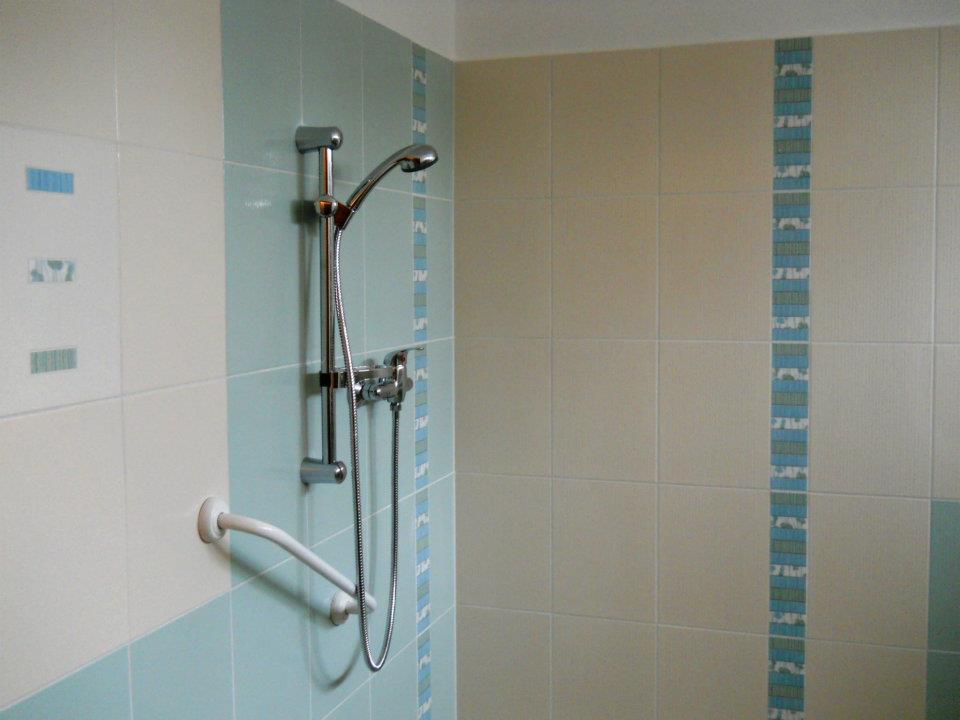 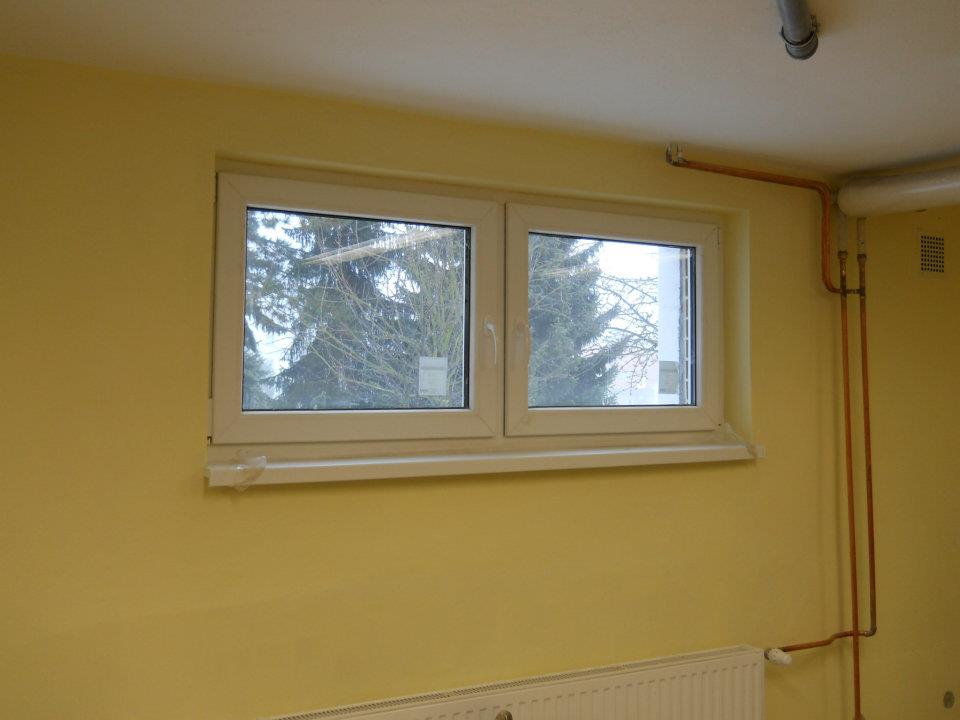 Základní informace o projektuCíl projektu:Záměrem projektu je stavební obnova objektu Charity Svaté rodiny, která v sobě zahrnuje výměnu oken a dveří objektu, vybudovaní bezbariérové koupelny a drobné stavební úpravy. Realizace předkládaného projektu zahrnuje dílčí stavební obnovu a úpravy v budově Charity Svaté rodiny v Luhačovicích.Realizace předkládaného projektu zahrnuje dílčí stavební obnovu a úpravy v budově Charity Svaté rodiny v Luhačovicích. Byly odstraněny zásadní technické nedostatky, které komplikovaly běžný provoz centra. Konkrétně se jednalo o vybourání zdí v 1. NP, čímž došlo ke spojení dvou místností a vytvoření většího prostoru, který bude lépe vyhovovat potřebám centra. Byla zde vybudována i nová bezbariérová koupelna, která odpovídá dnešním normám a poskytuje klientům charity větší komfort a pohodlí.Výstupy projektu:V rámci realizace projektu došlo k těmto aktivitám:Drobné stavební úpravyZatepleníOmítky a fasádyKeramické obklady a dlažbyPodlahaPlastové dveře (1 ks) a plastové okno (1ks)Kritéria pro monitoringDle Fiche a Žádosti o dotaciFotodokumentace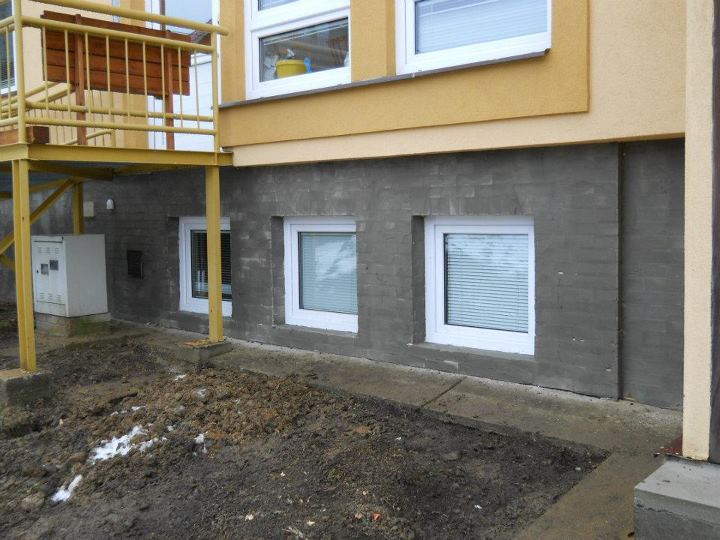 